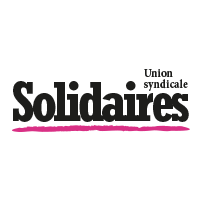 Communiqué de l'Union syndicale SolidairesSolidarité et résistanceL'Union syndicale Solidaires exprime sa profonde tristesse et sa solidarité avec toutes les victimes des attentats qui ont secoué Paris et Saint Denis hier soir, avec leurs familles, leurs collègues, leurs ami-es.Elle salue le courage de toutes les personnes, fonctionnaires, agents des services publics, membres de la sécurité civile qui sont intervenues et ont porté les secours.Le mouvement syndical est un instrument de la démocratie et de la lutte collective pour une société d'égalité, de justice sociale et de paix. Notre combat contre tous les fascismes et pour la transformation sociale prend tout son sens après une telle horreur.L'Union syndicale Solidaires participera à l'expression de la solidarité aux victimes. Elle reste attentive aux évolutions de la situation et fera front avec l'ensemble des mouvements sociaux pour résister au piège de la terreur mais aussi restera vigilante à toute restriction des libertés publiques dans un contexte national et international qui n'a fait que s'aggraver depuis les attentats de janvier.Nous rejetons toute stigmatisation d'une partie de la population pour son origine ou sa religion, toute intolérance religieuse, et nous continuerons à combattre des attitudes ou des politiques de ce type dans les entreprises, les services et dans la société de manière générale.Des vraies solutions pour la paix et la justice sociale sont nécessaires.Paris, le 14 novembre 2015